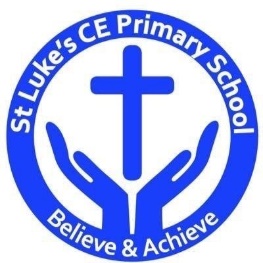 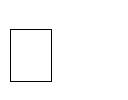 Discrete Learning SubjectsMain Learning Focus in English:Range: Non-fiction non chorological report Pirates. Fiction The owl who was afraid of the dark. Speaking and listening.Participation in class and group Discussions explaining and justifying Opinions about texts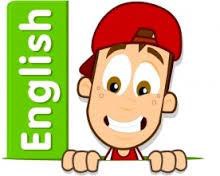 ReadingShared Reading – reading the class book Guided Reading – reading with the teacher in small groups Individual reading (from the school schemes)Using reading skills to obtain informationReading comprehension WritingI can plan my writing by writing down my ideas or talking about them.I can write the correct spelling and punctuation in simple sentences I hear my teacher say. I can use capital letters and full stops to show where sentences start and end and sometimes use question marks. I can tell if a sentence is a question, command, exclamation or a statement.I can use description in my writing e.g the blue butterfly, plain flour, the man in the moon. Grammar and PunctuationUse co-ordination (using or, and, but) and some subordination (using when, if, that, because) to join clauses.SpellingRead, Write Inc red words.HandwritingForm lower-case letters of the correct size relative to one another using tails and flicks. Write capital letters and digits of the correct size, orientation and relationship to one another and to lower case letters.Main Learning Focus in Mathematics:Children will learn to:Counting objects to 100.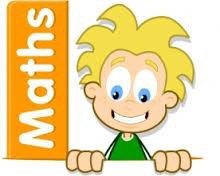 Representing numbers to 100.Tens and ones.Representing numbers on a place value grid.Comparing numbersOrdering numbersCounting in 2s, 5s and 10s.Counting in 3s. French passportMain Learning Focus in Science: What is light?How can we see objects?What is between night and day?Which materials are reflective?How are shadows formed?How can you change the size of a shadow?Main Learning Focus in Computing: 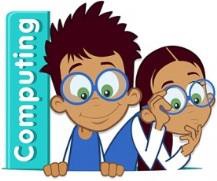 Online safety and Coding.Introduction to codingIntroduction to backgrounds and characters.Making a character move left and right.Introduction to collision detection.To use repeat and timer commands.Debugging.To explore the possible actions of different types of objects.Main Learning Focus in Religious Education: Who is a Christian and what do they believe?Describe what they think about what Christians believe and think is importantTalk about their own ideas about GodRetell a story that shows what Christians might think about GodTalk about some ways that Christians describe God and JesusTalk about why God and Jesus are important for Christian peopleThink, talk about and ask some thoughtful questions about how the Bible influences Christians and what influences themDescribe some beliefs and stories that are important to Christians.Main Learning Focus in PSHE:HeartSmart – Get HeartsmartMany choices we make can help or hurt our own and others heartsDescribe ways we can use our power in positive and negative waysCan the children explain how the decisions they make affect their reputationMake the link between our hearts and our actions, words and behavioursFamilies may all look different but they should all be places of love and securityCare for our school environment by conserving energy.Main Learning Focus in History Movers and shakersExploring impactSorting and grouping TimelinesSignificant people - Christopher ColumbusSignificant people – Niel ArmstrongTimelines of significant people’s livesExploration changesMain learning Focus in Music:Hands, feet, heartFind the pulse as you are listening to the music.Find the pulsePerform and shareMain learning Focus in Music:Hands, feet, heartFind the pulse as you are listening to the music.Find the pulsePerform and shareMain Learning Focus in Physical Education:YogaMain Learning Focus in Physical Education:Yoga